HHPS – Communicating with Parents and CarersHHPS uses different ways to communicate information to parents and carers.  Communication will be managed via one of the core channels listed below.InformationChannelDescriptionUrgent matters & emergencies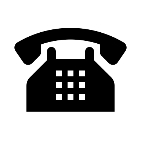 Phone callsPhone-calls will be made to communicate urgent matters eg when a student is unwell at school. The main school office number is (02) 9816 4404. We recommend you save the phone number to your contacts in your phone.Updates, news, events, recognitions, ‘know & do’, fee notices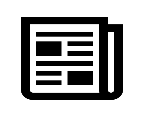 School newsletterSchool newsletters will be issued each fortnight on Thursdays of even weeks. The newsletters will be distributed via email and will also be uploaded and saved to the website for future reference (https://huntershil-p.schools.nsw.gov.au/communication/newsletters.html). Earlier editions of the newsletter can also be accessed via the website.Updates, news, events, recognitions, ‘know & do’, fee notices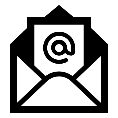 EmailKey messages will be communicated via email. The main school email address is huntershil-p.school@det.nsw.edu.au and the inbox is managed by the school office. This email address should be added to contacts to avoid emails going to junk.School fees and reminders will be sent via email from a third party called Schoolbytes. Payments can be made using a debit/credit card by clicking the link provided specific to your child/children in the email body.Updates, news, events, recognitions, ‘know & do’, fee notices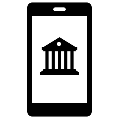 SentralKey messages (communicated by email) will also be distributed via Sentral. In addition Sentral is used to provide immediate community alerts, alerts to parents when their child is absent, and a link to the school newsletter.Please see Appendix C for information on how to join or follow this link https://www.sentral.com.au/getting-started .  You will need your school generated access keys that will have been provided.About our School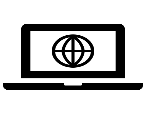 HHPS WebsiteThe school website https://huntershil-p.schools.nsw.gov.au/ is our primary communication channel for reference information about our school. It is a comprehensive resource which is growing and contains up-to-date information. It has been designed to be a self-service portal for our parents and carers. We recommend searching the website in the first instance for information required. Use the search function.Please see Appendix A for an outline of website content.Student Specific Information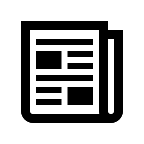 StudentProgress ReportsStudent Progress Reports are issued at the end of each Semester, in June/July and December. The reports will be distributed by the class teachers and will be sent home via students.Student Specific InformationParent/Teacher MeetingsParent and teacher meetings are held in Term 1 and Term 3. Appointments are made online using TryBooking.  Information regarding booking appointments is sent out in advance as per “Updates, news, events, recognitions, ‘know & do’, fee notices”.Class/Year Specific Information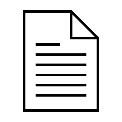 Notes sent home via classroomOn occasion, notes will be sent home via the students eg excursion permission notes. These notes will also be uploaded and saved to the website under the relevant year group at https://huntershil-p.schools.nsw.gov.au/communication/notes.html. If notes are misplaced, they can be printed directly from the website and returned to school as required.Class/Year Specific Information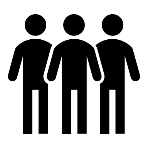 Class Parent CommunicationIn addition to the information communicated by the school, class parents provide additional information which is specific to each class and/or year group eg reminders about library, sport day and class news topics. This communication also reinforces key messages from the school, and in particular information on school events. Further information on class parents can be found in the Class Parent Role Statement available on the HHPS Communication Plan page of our website (https://huntershil-p.schools.nsw.gov.au/communication/hhps-communication-plan.html).Class/Year Specific Information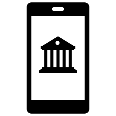 SeesawSeesaw is an App that some teachers use to share student work.  Your child’s class teacher will let you know if they use Seesaw and how to access it for your class. Seesaw is a tool that should be considered a ‘bonus’ and not an expectation.  It is a platform for sharing student work, but not a two-way communication tool.Canteen & Uniform Shop News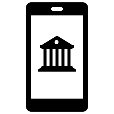 FlexischoolsFlexischools is an App used by the P&C for canteen and uniform shop payments as well as the dissemination of information.  Information may change daily and is solely distributed by canteen and uniform shop parent facilitators.  Please see Appendix C for information on how to join or follow this link https://www.flexischools.com.au/parents.